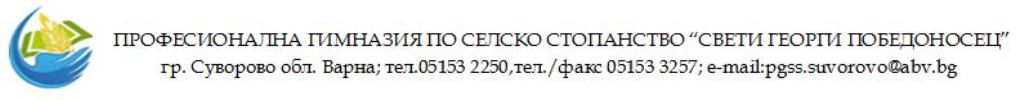 Входящ №_________/____________________ДОДИРЕКТОРА  НА ПГСС „СВ. ГЕОРГИ ПОБЕДОНОСЕЦ“ГР. СУВОРОВОЗ А Я В Л Е Н И Е за издаване на европейско приложение на свидетелство за професионална квалификация 
от …………………..………………………..…….……………………………………………име, презиме, фамилияПритежавам  свидетелство  за  професионална  квалификация  серия ......................., фабричен номер…………… ……., регистрационен номер ......................................................, издадено на  … ……………/………….. година от  Професионална  гимназия  по  селско стопанство  „Свети  Георги  Победоносец“,  гр. Суворово.Моля да ми бъде издадено европейско приложение на свидетелство за професионална квалификация на ........……..………………………..…….…………………………………………английски език / немски език / френски езикПриложен документ:…………………………….…………………………………………………………………………За контакти: телефон ………….....…….………., е-mail ………………………......……………. Пълномощно № ……………………………...........…………..……………………………………на ……………………………………………........………………………………………………….име, презиме, фамилия Дата: ……………….  			Подпис:.................................Име, фамилия ……......................……………………